Nakładka na latarkę policja - gdzie ją kupić?W naszym artykule znajdziesz podpowiedź, gdzie kupisz akcesoria dla mundurowych jak nakładka na latarkę policja. Sprawdź informacje w artykule.Nakładka na latarkę policja i inne akcesoria dla pracowników policjiGdzie dostępna jest nakładka na latarkę policja jak i inne dodatki oraz akcesoria dla osób, które pracują w policji? Przeczytaj!Sortmund - akcesoria dla policjantek i policjantów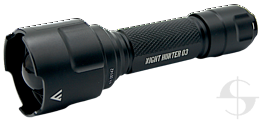 Sortmund - znasz już te nazwę? To nazwa sklepu online, który działa na rynku od wielu lat! Sorttmud cieszy się popularnością w całej Polsce. Specjalizuje się w dostarczaniu najwyższej jakości odzieży dla służb mundurowych, która dedykowana jest funkcjonariuszom w całej Polsce. Sklep internetowy łączy w sobie sklep policyjny, ze sklepem wojskowym. Posiada też szeroką ofertę odzieży militarnej i wojskowej. Bez trudu znajdziesz w katalogu online również akcesoria policyjne i wojskowe jak nakładka na latarkę policja.Nakładka na latarkę policjaFunkcjonariusze wojska i policji znajdą w sklepie Sortmund wszystkie, potrzebne produkty. Zarówno z zakresu odzieży policyjnej czy wojskowej jak i wszelakich akcesorii. Szczególną uwagę pragniemy zwrócić na szeroki wybór latarek a także takie produkty jak nakładka na latarkę policja. Potrzebna Ci specjalistyczna latarka taktyczna? Znajdziesz ją w Sortmund!